ESTADO DE SANTA CATARINA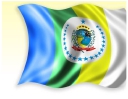 GOVERNO MUNICIPAL ABELARDO LUZTERRITÓRIO DA CIDADANIA MEIO OESTE CONTESTADOEDUCAÇÃO INFANTILO tempo de serviço total e na área modificou-se devido ao acréscimo de doze meses para todos os profissionais da rede municipal de educação. Não havendo alteração na classificação geral.NºSERVIDORC.H.TEMPO DESERVIÇOTEMPO DESERVIÇODATA DEINGRESSODATA DEREENQUADRAMENTOiTITULAÇÃO ACADÊMICAiTITULAÇÃO ACADÊMICAiTITULAÇÃO ACADÊMICAiTITULAÇÃO ACADÊMICAiTITULAÇÃO ACADÊMICAPONTUAÇÃOTOTALiiIDADETOTALNA ÁREADMEEGM01Geni Santin2039459101/03/1982-------------- 8 8 7 2302Mariza Fatima FabianiBrandelero2034651901/03/1986------------- 8 0 7 1503Cleusa Terezinha de SouzaCaprini2034619824/02/198602/01/2004 8 8 7 2304Vera Lucia Maciel BegniniAPOSENTADA05Isolde Brunetto Zampieri2032248301/03/1988-------------- 8 8 7 2306Ivonete Lorenzon Dambros2031046501/03/1989-------------- 8 8 7 2307Marilda Santetti de Freitas2022633923/02/1996-------------88723(17/05/1953)08Marlise Maria Cerioli Testa2022633923/02/1996-------------88723(05/11/1966)09Ivonete Lorenzon Dambros20 22633923/02/1996--------------88723(06/10/1969)10Marlise Maria Cerioli Testa20178187,501/03/200005/08/2004 8 8 7 2311Marilda Santetti de Freitas20166199,501/03/200101/12/20038872312Cleusa Terezinha de SouzaCaprini2016619801/03/200102/01/200488723(05/05/1965)13Elizandra Fernandes2016619801/03/200102/01/200480715(16/06/1979)14Elizandra Fernandes2015419801/03/200202/01/2004 8 0 7 1515Ana Célia T. Nascimento e Sá20142 163,5 01/03/200101/12/2003 8 872316Geni Santin209213802/05/2007-------------- 8 8 7 2317Andréia Ferreira da Cruz SilvaEXONERADA18Daiani Marchesini208312407/02/2008------------ 8 0 7 15REENQUADRAMENTO01Ilena Maciel2017801/03/200018/12/2014 8 8 7 2302Edicréia Silvia Damasceno2016601/03/200118/12/2014 0 8 7 1503Edicréia Silvia Damasceno2015401/03/200218/12/2014 8 8 7 23 (31/03/1977)04Jucineia Narciso dos Santos2015401/03/200218/12/2014 8 8 7 23 (02/08/1982)05Jucineia Narciso dos Santos2014217/02/200318/12/2014 8 8 7 2306Elineri Sirino2014205/03/200318/12/2014 0 0 7 707Isolde de Lourdes B. Zampieri207825/06/200818/12/2014 8 8 7 23